GOVERNMENT POLYTECHNIC COLLEGE, ADOOR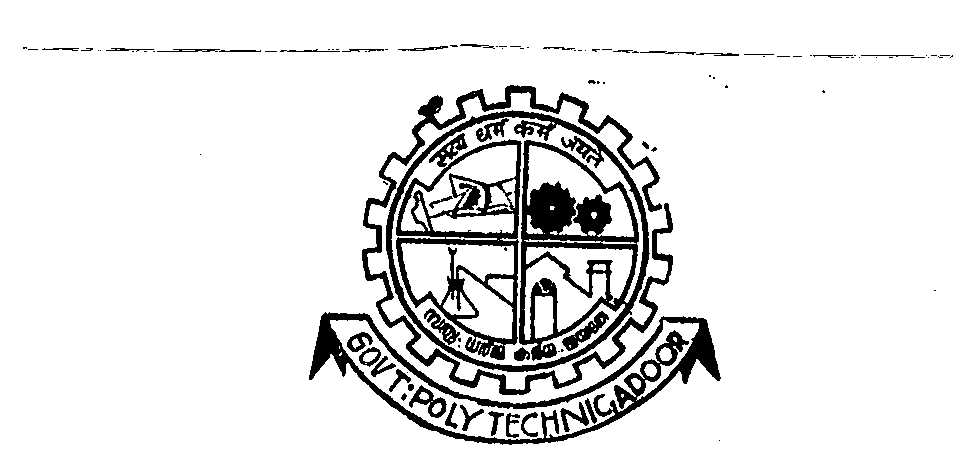 DAILY DUTY REPORT OF CLASSES CONDUCTED FOR EVENING DIPLOMA PROGRAMMEIN MECHANICAL ENGINEERING Date: 	…………………				Day: …………………………          Academic Year : ……………………….							Verified by: 							Checked by: 						Approved by:Course Co-ordinator						Head of Section					PrincipalClass &  BranchPeriods/Subject1(4.50 – 5.40)2(5.40 – 6.30)3(6.30 – 7.20)4(7.20 – 8.10)5(8.10 – 9.00)S1/S2MechanicalSubject:S1/S2MechanicalStaff:S3/S4MechanicalSubject:S3/S4MechanicalStaff:S5/S6MechanicalSubject:S5/S6MechanicalStaff: